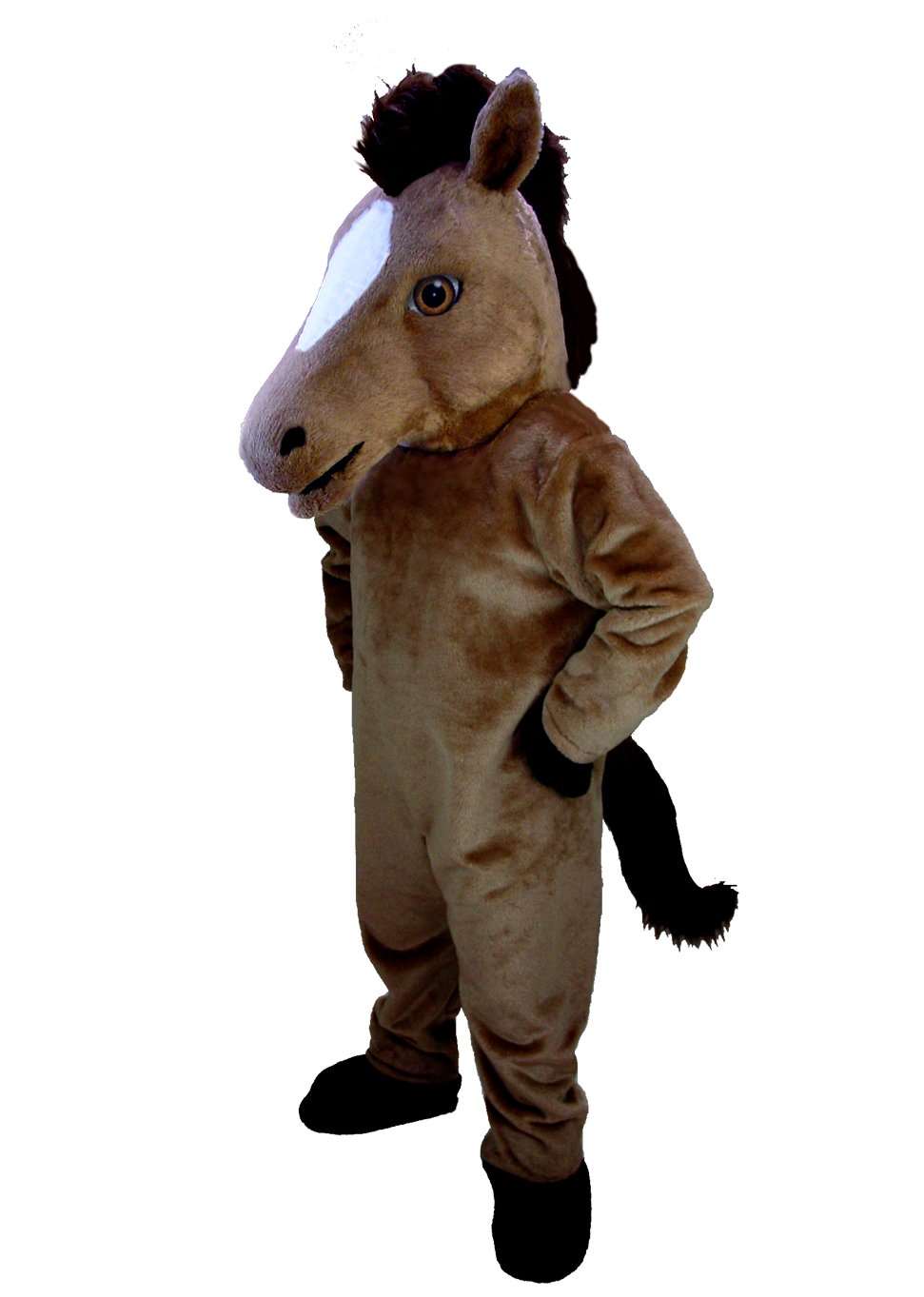 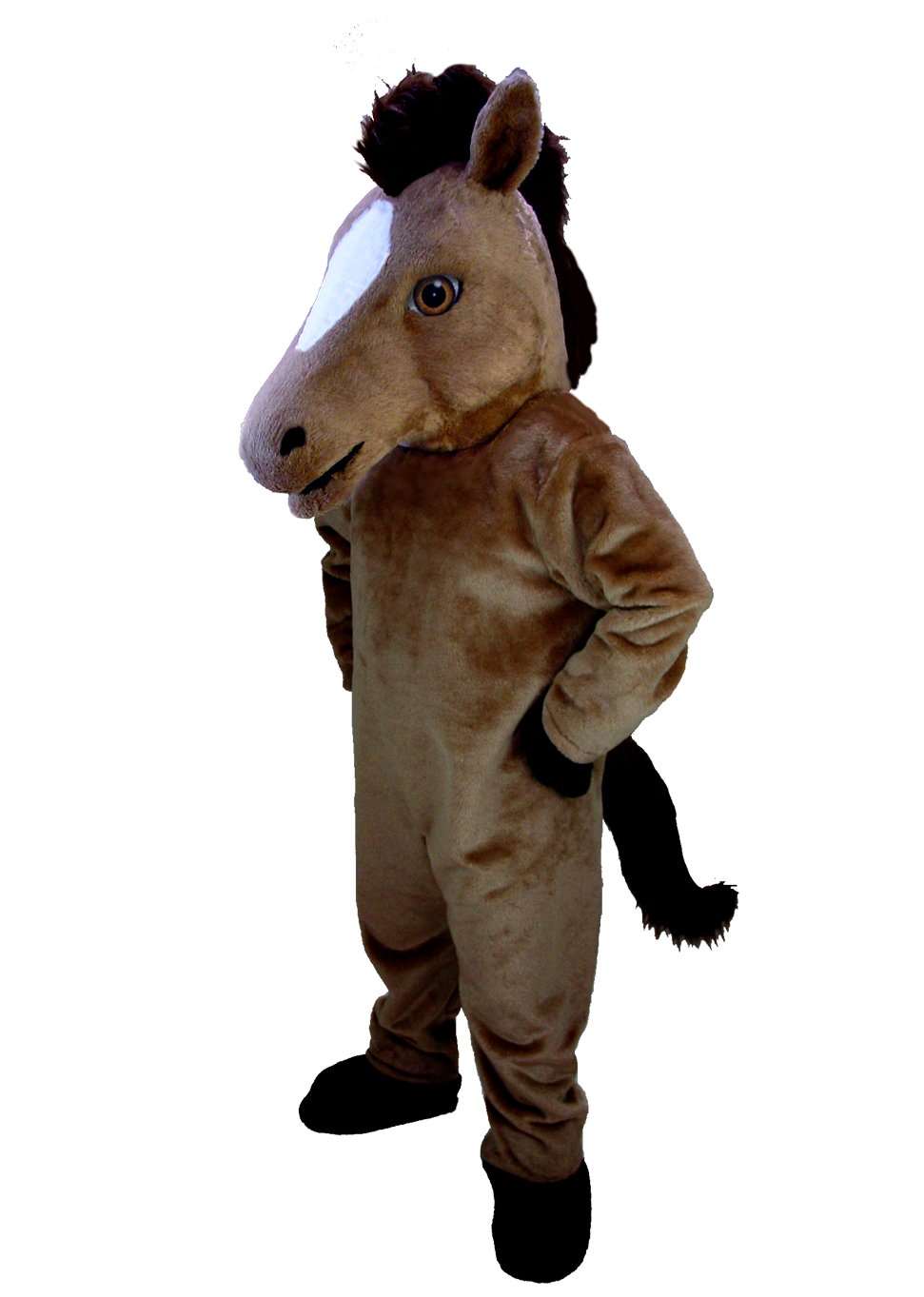 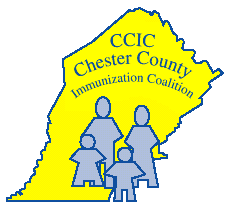 The Chester County Immunization Coalition (CCIC) is asking for your help in promoting timely and effective immunizations for all Chester County residents across their life spans by partnering with people who can make a difference.  CCIC’s mission is to provide countywide leadership in promoting appropriate immunizations through education and service delivery.  Coalitions are a cornerstone of creating and sustaining successful public health programs in any community and are most effective when individuals, community groups, local health departments, local businesses, and other agencies come together to share ideas and concerns about the populations they serve.  CCIC seeks to develop a unique community approach and achieve results beyond the scope of one single institution or organization.The majority of people in the US believe in the importance of immunization to protect their health, however, there is a small but growing number of US citizens who are not vaccinating or delaying vaccine protection for their children.  The CDC prediction is that if this number reaches 10% many vaccine preventable diseases will return to the US and impact not just the unvaccinated/under vaccinated population but their families, friends, and communities.Infectious diseases are not a problem of the past.  There have been recent Measles, Mumps, and Pertussis outbreaks in the US and Pertussis outbreaks in Chester County.  Every year influenza viruses sicken, hospitalize, and kill people of all ages, especially the most vulnerable in our communities.The CCIC needs you!  It takes many individuals and groups to come together to successfully promote public awareness of the importance of Immunizations to protect health and improve delivery of vaccine access to populations in need.  According to coalition expert Elizabeth Dunn Butterfoss, PhD, “There is strength in numbers; strength in relationships; strength in diversity; and strength in resources.”Please contact me for more information and a meeting schedule.  Find out how involvement will positively impact the population served by your organization and/or your community.Be well,Laura D. Harbage BSN RNPublic Health NurseChester County Health DepartmentChair of the Chester County Immunization Coalition601 Westtown Rd, Suite 180West Chester, PA 19380610-355-5565lharbage@chesco.org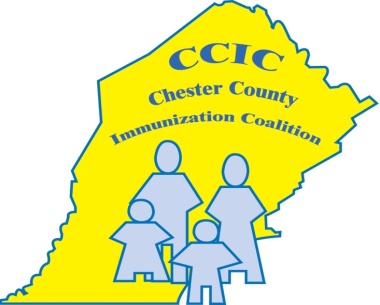 